Catanduvas, 25 a 29 de maio de 2020.    3º Ano 1 e 2    Sequência Didática: A Terra no UniversoQueridos pais, responsáveis e alunos(as), esperamos que estejam todos bem.Apresentamos uma Sequência Didática que será desenvolvida nas próximas semanas, para tanto, seguem algumas orientações:Realizem as atividades a seguir no decorrer dessa semana;Algumas atividades serão para fazer nos cadernos, outras na apostila. Lembrem-se de passar o traço, fazer a data e caprichar;Caso haja alguma dúvida, pode entrar em contato com a professora Angela no WhatsApp particular 99136-9117.Nesse momento é muito importante o empenho e dedicação de todos!Fiquem bem! Fiquem em casa e cuidem-se! Saudades...Disciplina: MatemáticaRealizem as atividades da Apostila: MATEMÁTICA - ADIÇÕES NA TRILHA NUMERADA, páginas: 15, 16, 17, 18, 19, 20, 21 e 22.Leiam os enunciados com muita atenção;Observem que na atividade 2 da página 19, vocês deverão destacar as peças do material de apoio;Mandem uma foto sua (que apareça bem o rosto) realizando as atividades para postagem no Facebook da Escola, até o dia 29/05.Bom trabalho!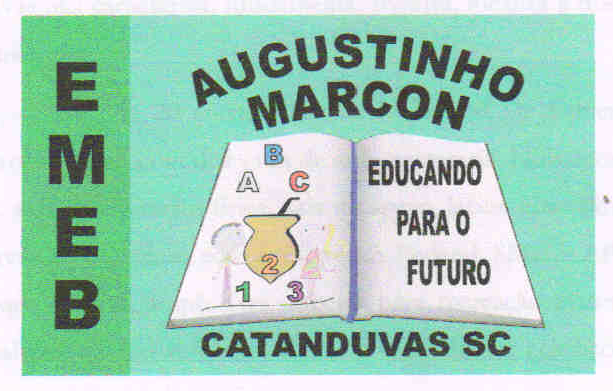 